Evaluación de Matemática Patrones Sexto Básico 2020Nombre: ______________________________________________ Curso: _________ Fecha: _____________Puntaje ideal:    40 puntos                   Puntaje obtenido: __________	Nota: ____________________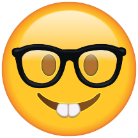 Ítem I: Selección ÚnicaRealiza una tabla para cada ejercicio y marca con un x la alternativa correcta.                                      (2 puntos cada uno, 10 puntos en total) Si el primer término de una secuencia es 43 y el patrón de formación es sumar 14, ¿Cuál será el cuarto término? 7157 8543Si el tercer término de una secuencia numérica es 24, el cuarto 32 y quinto 40 ¿Cuál es el patrón de formación de esta secuencia?Restar 8.Sumar 8.Restar 6.Sumar 6.Si en la secuencia numérica un patrón de formación es restar 7 y el sexto término es 86 ¿Cuál es el primer término de la secuencia?120114128121Si en una secuencia numérica un patrón de formación es sumar 9 y el primer término es 8 ¿Qué número no pertenece a esta secuencia? 53892571Si en una secuencia numérica un patrón de formación es restar 9 y el primer término es 214 ¿Qué número pertenece a esta secuencia? 188168142125Ítem II: Desarrollo1.- Analiza la secuencia de figuras, completa la tabla y luego responde:                                                                        (1 punto cada uno, 14 puntos en total)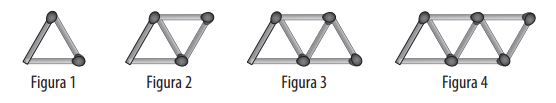 Para formar la figura 13, ¿Cuántos palitos se agregan? _________¿Cuántos palitos tiene la figura 18? Explica cómo lo calculaste. Ítem III: Resolución de Problemas.     (4 puntos cada uno, 16 puntos en total)Facundo sabe lo beneficioso que es beber agua; por esta razón cada         semana ingiere 5 vasos más que el anterior. Si empezó bebiendo 34 vasos de agua a la semana, ¿Cuántos vasos de agua beberá cuando lleve 3 semanas?Agustina ha decidido alimentarse de manera saludable, por lo que consumirá alimentos naturales en pequeñas cantidades cada 4 horas. Si la primera comida de Agustina es a las 5:30 a.m. y come 7 veces al día. ¿A qué hora será su última comida? Isidora se ha preparado para el triatlón. Cada vez que entrenada disminuía 3 segundos de su tiempo, que comenzó siendo de 3 horas 29 segundos. ¿A cuánto disminuyo después de 6 entrenamientos? Javiera ahorra todos los meses. Si empezó con $3.500 y cada mes suma $750 a su ahorro. ¿Cuánto habrá ahorrados dentro de un año?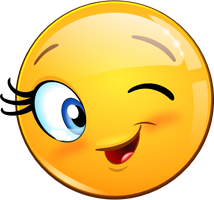                                                ¡Mucho éxito! FiguraCantidad de palitosFiguraCantidad de palitos172839410511612